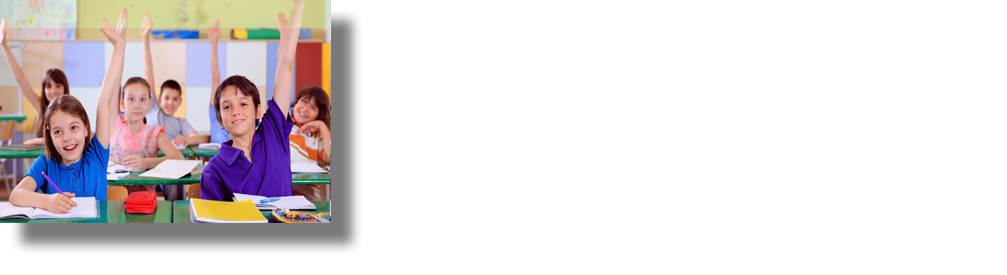 WYMAGANIA EDUKACYJNE Z RELIGII, KL. I-III Wymagania (ocenianie wiadomości i umiejętności  ucznia) zostały opracowane w oparciu 
o wymagania edukacyjne zawarte w „Podstawie programowej katechezy Kościoła katolickiego w Polsce” oraz realizowany przez nauczyciela „Program nauczania”. W klasach I-III: program 
AZ-1-01/10 – „W drodze do Wieczernika”:
- kl. I – „Jesteśmy w rodzinie Pana Jezusa”,
- kl. II – „Kochamy Pana Jezusa”,
- kl. III – „Przyjmujemy Pana Jezusa”.PODSTAWA PROGRAMOWA NAUCZANIA RELIGII 
W KLASACH I – III SZKOŁY PODSTAWOWEJOceny wyrażone są w stopniach od 1 do 6, dzielą się na cząstkowe oraz okresowe i roczne. Ocenie podlegają:
- wiadomości i umiejętności ucznia związane z realizowanym programem,
- wiadomości i umiejętności związane z Rokiem Liturgicznym,
- znajomość modlitw,
- przygotowanie do lekcji i praca na lekcji,
- zadania domowe,
- zeszyt ćwiczeń,
- systematyczność i pilność,
- postawa wobec: miejsc świętych, czasu modlitwy, słuchania słowa Bożego, znaków    religijnych,
- udział w konkursach.FORMY I KRYTERIA OCENIANIA:
1. Wypowiedzi ustne, odpowiedzi na zadane pytania.
2. Praca na lekcji (korzystanie z Biblii, podręcznika i innych pomocy katechetycznych).
3. Zeszyt ćwiczeń lub zeszyt ucznia (systematyczność, estetyka).
4. Zadania domowe.
5. Prace dodatkowe.
6. Udział w konkursach.
7. Prace pisemne (dostosowane do wieku i poziomu ucznia).
8. Modlitwy (Mały Katechizm): Znak Krzyża, Ojcze nasz, Zdrowaś Maryjo, Pod Twoją Obronę, Aniele Boży, Dekalog, Akty (wiary, nadziei, miłości, żalu)…KLASA I:
a) uczeń powinien znać (wiedza): podstawowe pozdrowienia chrześcijańskie; modlitwy (Ojcze nasz, Zdrowaś Maryjo, Chwała Ojcu, Akty, Dekalog), gesty i słowa (Znak Krzyża); przymioty Boga 
i wydarzenia z życia Jezusa (określone w programie nauczania); sakramentalne sposoby obecności Jezusa; znaki i symbole liturgiczne.
b) uczeń powinien umieć (umiejętności): wykonać godnie i ze zrozumieniem Znak Krzyża; godnie zachować się w czasie modlitwy, w miejscu świętym i podczas słuchania słowa Bożego; z szacunkiem odnoście się do księgi Pisma Świętego; z ufnością zwracać się do Boga w modlitwie. 
KLASA II:
a) uczeń powinien znać (wiedza): modlitwy i gesty z klasy I; postaci biblijne; nauczanie i czyny Jezusa; sakramenty; warunki spotkania z Jezusem w sakramencie pokuty i Eucharystii; formuły liturgiczne (formuła spowiedzi, odpowiedzi na dialog z kapłanem podczas Eucharystii); pieśni liturgiczne (wybrane); modlitwy (główne prawdy wiary, dekalog, 7 sakramentów, 7 grzechów głównych, 
5 przykazań kościelnych, Skład Apostolski, 5 warunków dobrej spowiedzi).
b) uczeń powinien umieć (umiejętności): współpracować w przygotowaniu się do spotkania 
z Jezusem w sakramencie pokuty i Eucharystii; samodzielnie przystępować do sakramentu pokuty
i Eucharystii; wypełniać warunki dobrej spowiedzi; wyjaśnić znaczenie Eucharystii i godnie przystępować do Komunii Świętej; prowadzić życie zgodne z Ewangelią.KLASA III:
a) uczeń powinien znać (wiedza): modlitwy z klasy I i II; dialogi używane podczas Eucharystii; elementy (strukturę) Mszy Świętej; wydarzenia z życia Jezusa (zwłaszcza związane z Jego męką, śmiercią i zmartwychwstaniem); religijne znaczenie darów chleba i wina; obrzędy Komunii Świętej; pieśni i piosenki religijne (wybrane); tajemnice różańca i wydarzenia z życia Jezusa i Maryi  wnich ukazane. 
b) uczeń powinien umieć (umiejętności): z wiarą korzystać z sakramentów spowiedzi i Eucharystii; brać udział w I piątkach miesiąca; z czcią odnosić się do słowa Bożego zawartego w Biblii; wzrastać 
w miłości Boga i bliźniego; brać udział w przeżywaniu tajemnic wiary zgodnie ze świętami roku liturgicznego; wziąć udział w Eucharystii z okazji I rocznicy Komunii Świętej; dawać świadectwo wiary w Jezusa przez życie zgodne z Dekalogiem.WYMAGANIA EDYKACYJNE 
w kl. I-III na poszczególne oceny:1. Ocena celujący – uczeń  spełnia wymagania na ocenę bardzo dobrą oraz posiada wiedzę wykraczającą poza program religii własnego poziomu edukacyjnego; zna obowiązujące modlitwy Małego Katechizmu; wyróżnia się aktywnością na katechezie; systematycznie i pilnie odrabia zadania domowe obowiązkowe i nadobowiązkowe; wzorowo prowadzi zeszyt ćwiczeń lub zeszyt przedmiotowy; biegle posługuje się zdobytą wiedzą i umiejętnościami; bierze udział 
w uroczystościach religijnych w szkole i parafii; uczestniczy w konkursach szkolnych i poza szkołą; przejawia postawę apostolską (jest przykładem dla innych).  
2. Ocena bardzo dobry – uczeń bardzo dobrze opanował zakres wiedzy i umiejętności określonych programem nauczania; zna obowiązujące modlitwy Małego Katechizmu; jest zdyscyplinowany na lekcji, pracuje systematycznie; wzorowo prowadzi zeszyt ćwiczeń lub zeszyt przedmiotowy; czynnie uczestniczy w różnych formach pracy na katechezie; szanuje przedmioty, miejsca i znaki religijne.
3. Ocena dobry – uczeń opanował wiadomości i umiejętności, które pozwalają mu na rozumienie większości przekazanej wiedzy religijnej; zna ważniejsze modlitwy z Małego Katechizmu; stara się pracować systematycznie i aktywnie uczestniczyć w pracy na lekcji; prowadzi zeszyt ćwiczeń lub zeszyt przedmiotowy; zazwyczaj jest przygotowany do lekcji i odrabia zadania domowe; z pomocą nauczyciela stara się zdobywać wiedzę i doskonalić umiejętności; wobec miejsc, znaków i gestów religijnych cechuje go postawa szacunku.
4. Ocena dostateczny – uczeń posiada braki w zakresie obowiązujących wiadomości i umiejętności; nie zawsze pracuje systematycznie i nie stara się, aby z pomocą nauczyciela te braki uzupełniać; zna tylko niektóre modlitwy z Małego Katechizmu; prowadzi zeszyt ćwiczeń lub zeszyt przedmiotowy, ale widoczne są w nim braki; sporadycznie odrabia zadania domowe; zdarza się, że jest nieprzygotowany do lekcji.
5. Ocena dopuszczający – uczeń posiada minimalne wiadomości z zakresu programu; zna tylko podstawowe modlitwy; nie pracuje systematycznie; przeszkadza innym w zdobywaniu wiedzy 
i umiejętności; często nie prowadzi zeszytu; odrabia nieliczne zadania domowe; rzadko uczy się nowych wiadomości; odmawia nauczycielowi współpracy i nie chce pomocy; często bywa nieprzygotowany do zajęć; niechętnie włącza się w pracę na lekcji.
6. Ocena niedostateczny – uczeń prawie nie posiadł wiedzy i umiejętności określonych w programie nauczania; sporadycznie jest przygotowany do lekcji; nie pracuje na lekcji; nie zna modlitw z Małego Katechizmu; nie prowadzi zeszytu ćwiczeń lub zeszytu przedmiotowego; nie odrabia zadań domowych; nie spełnia wymagań na ocenę dopuszczającą; odmawia wszelkiej pracy i współpracy 
z nauczycielem; ma lekceważący stosunek do przedmiotu; nie szanuje miejsc, przedmiotów i gestów religijnych.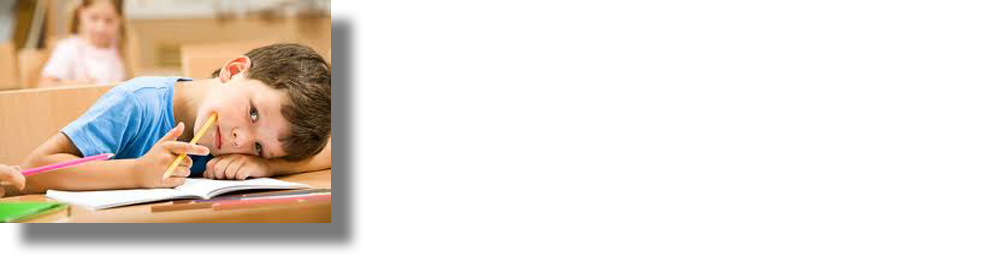 WYMAGANIA EDUKACYJNE Z RELIGII, KL. IV-VI Wymagania (ocenianie wiadomości i umiejętności  ucznia) zostały opracowane w oparciu 
o wymagania edukacyjne zawarte w „Podstawie programowej katechezy Kościoła katolickiego w Polsce” oraz realizowany przez nauczyciela „Program nauczania”. W klasach IV-VI: program 
AZ-2-01/10 – „Poznaję Boga i w Niego wierzę”:
- kl. IV – „Jestem chrześcijaninem”,
- kl. V – „Wierzę w Boga”,
- kl. VI – „Wierzę w Kościół”.PODSTAWA PROGRAMOWA KATECHEZY WPROWADZAJĄCEJ W HISTORIĘ ZBAWIENIA W KLASACH IV – VI SZKOŁY PODSTAWOWEJ Oceny wyrażone są w stopniach od 1 do 6, dzielą się na cząstkowe oraz okresowe i roczne. Ocenie podlegają:
- wiadomości i umiejętności ucznia związane z realizowanym programem,
- wiadomości i umiejętności związane z Rokiem Liturgicznym,
- znajomość modlitw,
- przygotowanie do lekcji i praca na lekcji,
- zadania domowe,
- zeszyt ćwiczeń lub zeszyt przedmiotowy,
- systematyczność i pilność,
- postawa wobec: miejsc świętych, czasu modlitwy, słuchania słowa Bożego, znaków religijnych,
- udział w konkursach.FORMY I KRYTERIA OCENIANIA:
1. Odpowiedzi ustne dotyczące tematów zawartych w podręczniku.
2. Praca na lekcji (korzystanie z Biblii, podręcznika i innych pomocy katechetycznych), praca w grupie.
3. Zeszyt ucznia (systematyczność, estetyka).
4. Zadania domowe.
5. Prace dodatkowe (projekt, plakat, rysunek…).
6. Udział w konkursach.
7. Prace pisemne (dostosowane do wieku i poziomu edukacyjnego w poszczególnych klasach).
8. Modlitwy (Mały Katechizm): Znak Krzyża, Ojcze nasz, Zdrowaś Maryjo, Pod Twoją Obronę, Aniele Boży, Dekalog, Akty (wiary, nadziei, miłości, żalu), Credo, Przykazania kościelne, 7 sakramentów, 
7 grzechów głównych, 6 prawd wiary, 8 błogosławieństw, 5 warunków dobrej spowiedzi, formuła spowiedzi, tajemnice różańca, stacje Drogi Krzyżowej, uczynki miłosierne co do duszy i co do ciała.
9. Prace pisemne (kartkówki, sprawdziany, zadania, projekty).WYMAGANIA EDYKACYJNE 
w kl. IV-VI na poszczególne oceny:1. Ocena celujący – uczeń  spełnia wymagania na ocenę bardzo dobrą oraz posiada wiedzę wykraczającą poza program religii własnego poziomu edukacyjnego; zna obowiązujące modlitwy Małego Katechizmu; wyróżnia się aktywnością na katechezie; twórczo rozwija swoje uzdolnienia; systematycznie i pilnie odrabia zadania domowe obowiązkowe i nadobowiązkowe; wzorowo prowadzi zeszyt ćwiczeń lub zeszyt przedmiotowy; biegle posługuje się zdobytą wiedzą 
i umiejętnościami w rozwiązywaniu problemów teoretycznych i praktycznych; bierze udział 
w uroczystościach religijnych w szkole i parafii; uczestniczy w konkursach szkolnych i poza szkołą; przejawia postawę apostolską (jest przykładem dla innych).  
2. Ocena bardzo dobry – uczeń bardzo dobrze opanował zakres wiedzy i umiejętności określonych programem nauczania; zna obowiązujące modlitwy Małego Katechizmu; jest zdyscyplinowany 
na lekcji, pracuje systematycznie; wzorowo prowadzi zeszyt ćwiczeń lub zeszyt przedmiotowy; czynnie uczestniczy w różnych formach pracy na katechezie; szanuje przedmioty, miejsca i znaki religijne.
3. Ocena dobry – uczeń opanował wiadomości i umiejętności, które pozwalają mu na rozumienie większości przekazanej wiedzy religijnej; zna ważniejsze modlitwy z Małego Katechizmu; stara się pracować systematycznie i aktywnie uczestniczyć w pracy na lekcji; prowadzi zeszyt ćwiczeń lub zeszyt przedmiotowy; zazwyczaj jest przygotowany do lekcji i odrabia zadania domowe; z pomocą nauczyciela stara się zdobywać wiedzę i doskonalić umiejętności; wobec miejsc, znaków i gestów religijnych cechuje go postawa szacunku.
4. Ocena dostateczny – uczeń posiada braki w zakresie obowiązujących wiadomości i umiejętności; nie zawsze pracuje systematycznie i nie stara się, aby z pomocą nauczyciela te braki uzupełniać; zna tylko niektóre modlitwy z Małego Katechizmu; prowadzi zeszyt ćwiczeń lub zeszyt przedmiotowy, ale widoczne są w nim braki; sporadycznie odrabia zadania domowe; zdarza się, że jest nieprzygotowany do lekcji.
5. Ocena dopuszczający – uczeń posiada minimalne wiadomości z zakresu programu; zna tylko podstawowe modlitwy; nie pracuje systematycznie; przeszkadza innym w zdobywaniu wiedzy 
i umiejętności; często nie prowadzi zeszytu; odrabia nieliczne zadania domowe; rzadko uczy się nowych wiadomości; odmawia nauczycielowi współpracy i nie chce pomocy; często bywa nieprzygotowany do zajęć; niechętnie włącza się w pracę na lekcji.
6. Ocena niedostateczny – uczeń nie posiadł wiedzy i umiejętności określonych w programie nauczania; sporadycznie jest przygotowany do lekcji; nie pracuje na lekcji; nie zna modlitw z Małego Katechizmu; nie prowadzi zeszytu ćwiczeń lub zeszytu przedmiotowego; nie odrabia zadań domowych; nie spełnia wymagań na ocenę dopuszczającą; odmawia wszelkiej pracy i współpracy 
z nauczycielem; ma lekceważący stosunek do przedmiotu; nie szanuje miejsc, przedmiotów i gestów religijnych.Zadania katechezyUczeńRozwijanie poznania wiary- wskazuje owoce chrztu świętego i zobowiązania wynikające z jego przyjęcia
- wskazuje, że Bóg zaprasza do przyjaźni, jest zawsze blisko nas, obdarza łaską,
- odnajduje w codzienności ślady Bożych darów i umie dziękować za nie,
- wskazuje znaczenia Pisma Świętego w życiu człowieka,
- uważnie słucha słów Pisma Świętego,
- wskazuje najważniejsze przymioty Boga,
- omawia teksty potwierdzające wiarę w zmartwychwstanie Jezusa,
- opowiada o zesłaniu Ducha Świętego,
- wskazuje, w jaki sposób może wyrazić wdzięczność panu Jezusowi 
za dar Jego ofiary,
- opowiada o wierze w powtórne przyjście Jezusa,
- opowiada o misji Kościoła,
- uzasadnia konieczność łaski Bożej dla zbawiania,
- wyjaśnia, że stworzenie jest przejawem miłości Bożej,
- omawia teksty mówiące o działaniu Boga,
- wyjaśnia pojęcia: anioł, szatan, zbawienie, grzech, prorok i apostoł,Wychowanie liturgiczne- wymienia sakramenty święte,
- wyjaśnia podstawowe gesty znaki i symbole liturgiczne,
- wskazuje na religijny wymiar świąt Bożego Narodzenia i Wielkanocy,
- kojarzy nabożeństwo drogi krzyżowej, różańcowe, majowe i czerwcowe z czcią do Jezusa ukrzyżowanego, Maryi i Najświętszego Serca Jezusowego,
-wskazuje elementy świętowania niedzieli,
- wskazuje elementy świętowania Wielkanocy,
- wyjaśnia pojęcie miłosierdzia Bożego,
- określa sposoby walki z grzechem,
- wskazuje, co dokonuje się w sakramencie pokuty i pojednania,
- wskazuje jak należy przygotować się do sakramentu pokuty 
i pojednania,
- wyjaśnia, dlaczego należy systematycznie korzystać z sakramentu pokuty i pojednania,
- opowiada o ustanowieniu Eucharystii,
- wskazuje, że Eucharystia jest ofiarą Chrystusa i Kościoła,
- opowiada o tym, co dzieje się podczas poszczególnych części Mszy Świętej,
- wskazuje, jak należy przygotować się do uczestnictwa do Mszy Świętej
i przyjęcia Komunii Świętej,
- wyjaśnia pojęcia: post eucharystyczny, Komunia Święta i Najświętszy Sakrament,Formacja moralna- omawia wybrane przypowieści Jezusa,
- podaje przykłady niesienia pomocy innym,
- rozwija postawę zaufania do pana Boga i odpowiedzi na Jego wezwanie,
- opowiada o znaczeniu sumienia,
- wyjaśnia, jakie postawy sprzeciwiają się Bożym przykazaniom,
- wskazuje, jak w codziennym życiu, należy zachowywać przykazania Boże,
- wyjaśnia, na czym polega wiara w Boga, zaufanie i szacunek do Niego,
- uzasadnia, dlaczego niedziela, jest najważniejszym dniem chrześcijanina,
- charakteryzuje, na czym polega, postawa szacunku wobec rodziców 
i innych dorosłych oraz właściwe odniesienie do drugich; wdzięczność, gotowość do dzielenia się z innymi, wzajemne obdarowanie się, przeproszenie,
- wyjaśnia zagrożenie zdrowia własnego i innych,
- prezentuje właściwe postawy w stosunku do otaczającego środowiska, przyrody i własnego ciała,
- uzasadnia postawę szacunku i troski o własność swoją, cudzą i wspólną,
- wyjaśnia, na czym polega postawa prawdomówności i uczciwości,
- uzasadnia szacunek do wartości doczesnych,
- wskazuje, jak należy troszczyć się o dobro wspólne; klasowe, rodzinne, parafialne,
- odróżnia dobro od zła,
- wskazuje wrażliwość na przejawy dobra i zła,
- przejawia postawę życzliwości i koleżeństwa wobec rówieśników,
- wskazuje, w czym może naśladować postaci biblijne i świętych,Wychowanie do modlitwy- wskazuje cechy modlitwy,
- odróżnia modlitwę od innych wypowiedzi i działań ludzkich,
- zna wybrane modlitwy, pieśni i piosenki,
- formułuje samodzielnie modlitwę, w której wielbi Boga, dziękuje Bogu, prosi i przeprasza Boga,
- omawia wybrane prośby modlitwy Ojcze nasz,
- wskazuje przykłady modlitwy w Biblii,
-odróżnia modlitwy prośby, dziękczynienia, przeproszenia i uwielbienia,
- wskazuje sytuację, w których się modli,Wychowanie do życia wspólnotowego,- wskazuje, jak tworzyć wspólnotę i jedność w klasie, rodzinie,
- dobiera właściwe formy komunikowania się z innymi,
- wskazuje jak trzeba pielęgnować przyjaźń,
- wskazuje, jak tworzyć wspólnotę, jedność w parafii,
- wyjaśnia poszczególne przykazania kościelne,
-wskazuje, co jako dziecko może uczynić dla Kościoła – wspólnoty 
oraz wspólnoty świeckiej,Wprowadzenie do misji- wskazuje, na czym polega dobre wypełnianie czynów apostolskich 
w codziennym życiu,
- wyjaśnia, po co dzielić się z innymi swoją wiedzą o Bogu.Zadania katechezyZadania katechezyTreści - wymaganiaTreści - wymaganiaZadania katechezyZadania katechezyWiadomości – Uczeń  Wiadomości – Uczeń  Rozwijanie poznania wiaryWiara, jako dar
i zadania; motywacja do poznawania różnych tekstów biblijnych i jej przesłania oraz do poznawania Nauczania KościołaWiara, jako dar
i zadania; motywacja do poznawania różnych tekstów biblijnych i jej przesłania oraz do poznawania Nauczania KościołaWskazuje, dlaczego chrześcijanin powinien poznawać Objawienie Boże i Nauczanie KościołaRozwijanie poznania wiaryPodstawowe wiadomości z Pisma Świętego (wybrane nazwy ksiąg i ich autorzy, najprostsze zasady interpretacji).
Słowo Boże jako odpowiedź na ludzkie pytania i pomoc 
w kształtowaniu ludzkiego życia.Podstawowe wiadomości z Pisma Świętego (wybrane nazwy ksiąg i ich autorzy, najprostsze zasady interpretacji).
Słowo Boże jako odpowiedź na ludzkie pytania i pomoc 
w kształtowaniu ludzkiego życia.- odnajduje i interpretuje poszczególne fragmenty Pisma Świętego,
- interpretuje wydarzenia biblijne z liturgiąRozwijanie poznania wiary- odnajduje i interpretuje poszczególne fragmenty Pisma Świętego,
- interpretuje wydarzenia biblijne z liturgiąRozwijanie poznania wiaryi rokiem liturgicznym i zwyczajami, aktualnymi wyzwaniami życiowymi.Rozwijanie poznania wiarySymbole wiary. Przesłanie wybranych fragmentów biblijnych dotyczących stworzenia, miłosierdzia opatrzności i miłości Boga ojca (na przykładzie narodu wybranego) życia 
i dzieła Jezusa Chrystusa. Duch Święty w życiu Kościoła
i chrześcijanina.Symbole wiary. Przesłanie wybranych fragmentów biblijnych dotyczących stworzenia, miłosierdzia opatrzności i miłości Boga ojca (na przykładzie narodu wybranego) życia 
i dzieła Jezusa Chrystusa. Duch Święty w życiu Kościoła
i chrześcijanina.- referuje wydarzenia i teksty biblijne odnoszące się do podstawowych prawd wiary Kościoła,
- opisuje działania Ducha Świętego w Kościele 
i świecie,
- wskazuje na związki Biblii, wiary i Kościoła 
z życiem narodu,Wydarzenia liturgiczneSymbolika liturgiczna, zwłaszcza Eucharystii. Sakramenty i ich podział i istota, biblijne postawy. Czynności wykonywane podczas sakramentów. Eucharystia sakramentem miłości.Symbolika liturgiczna, zwłaszcza Eucharystii. Sakramenty i ich podział i istota, biblijne postawy. Czynności wykonywane podczas sakramentów. Eucharystia sakramentem miłości.- Posługuje się symbolami, odczytuje je 
i interpretuje,
- wskazuje biblijne podstawy sakramentów,
- wskazuje proste teksty liturgiczne odnoszące się do poszczególnych sakramentów,
-wyjaśnia znaczenie sakramentów w życiu chrześcijańskim,
- wskazuje konsekwencje wynikające 
z sakramentów; zwłaszcza chrztu, Eucharystii oraz pokuty i pojednania.Wydarzenia liturgiczneIstota okresów liturgicznych.
Aktualizacja zbawczych wydarzeń w liturgii roku kościelnego.Istota okresów liturgicznych.
Aktualizacja zbawczych wydarzeń w liturgii roku kościelnego.- wskazuje proste teksty biblijne odnoszące się do roku liturgicznego,
- wskazuje związek okresów liturgicznych 
z życiem chrześcijańskim,
- wskazuje, jak można czynnie, świadomie włączyć się w liturgię roku Kościoła.Formacja moralnaDekalog i Błogosławieństwa wyrazem troski Boga o szczęście człowieka. Świętowanie
i spędzanie wolnego czasu po chrześcijańsku. Hierarchia wartości oparta na wierze, wierności Bogu.Dekalog i Błogosławieństwa wyrazem troski Boga o szczęście człowieka. Świętowanie
i spędzanie wolnego czasu po chrześcijańsku. Hierarchia wartości oparta na wierze, wierności Bogu.- wskazuje różnice miedzy dobrem i złem 
w podstawowych sytuacjach moralnych,
- dostrzega konsekwencje dobra i zła,
- wskazuje, jak zastosować wskazania Prawa Bożego w konkretnych sytuacjach życiowych,
- rozumie, co znaczy być odpowiedzialnym,
- wskazuje, jak pracować nad rozwojem sumienia chrześcijańskiego,
- uzasadnia wartości sakramentu pokuty
i pojednania.Formacja moralnaWartość życia
i zdrowia oraz ich zagrożenia.
Trudne sytuacje życiowe: choroba, śmierć.Wartość życia
i zdrowia oraz ich zagrożenia.
Trudne sytuacje życiowe: choroba, śmierć.- wskazuje chrześcijańskie motywy wyborów w codziennym życiu,
- przejawia refleksyjną postawę wobec różnych sytuacji życiowych i zobowiązań moralnych.Formacja moralnaPrzemiany okresu preadolescencji.Przemiany okresu preadolescencji.-rozwija pozytywny stosunek do daru płciowości.Wychowanie do modlitwyModlitwa podstawą życia chrześcijańskiego.Modlitwa podstawą życia chrześcijańskiego.- przejawia postawę szacunku i zaufania Bogu,
-wyraża słowami modlitwę dziękczynienia, uwielbienia, przeproszenia i prośby.Wychowanie do modlitwyRóżne sposoby i rodzaje modlitwy w oparciu przykłady biblijne/
Modlitwa wspólnotowa, czynnikiem budowy wspólnoty wiary.Różne sposoby i rodzaje modlitwy w oparciu przykłady biblijne/
Modlitwa wspólnotowa, czynnikiem budowy wspólnoty wiary.- formułuje modlitwy tekstami biblijnymi 
i własnymi słowami,
- podaje przykłady ludzi modlitwy,
- wskazuje na wybranym przykładzie wpływ modlitwy na życie człowiekaWychowanie do życia wspólnotowegoPojęcie wspólnoty. Wartości stanowiące fundament relacji międzyludzkich. Podstawowe wspólnoty życia – postawy, prawa
i obowiązki członka tych wspólnot, 
w wymiarze indywidualnym
i społecznym.Pojęcie wspólnoty. Wartości stanowiące fundament relacji międzyludzkich. Podstawowe wspólnoty życia – postawy, prawa
i obowiązki członka tych wspólnot, 
w wymiarze indywidualnym
i społecznym.- rozwija poczucie przynależności do różnych wspólnot: Kościoła, narodu, rodziny, grupy szkolnej i koleżeńskiej,
- angażuje się we własny rozwój emocjonalny 
i społeczny;Wychowanie do życia wspólnotowegoPostawa odpowiedzialności za innych. Zadania wobec rodziny, klasy, szkoły, grupy rówieśniczej, narodu, Kościoła. Wartość szacunku dla siebie innych ludzi.Postawa odpowiedzialności za innych. Zadania wobec rodziny, klasy, szkoły, grupy rówieśniczej, narodu, Kościoła. Wartość szacunku dla siebie innych ludzi.- podejmuje wysiłek uczestnictwa w życiu kościoła, rodziny, szkoły
i społeczeństwa,
- reaguje na niewłaściwe zachowania 
w określonej grupie,
- włącza się w akcje pomocy potrzebującym,
- rozwiązuje podstawowe sytuacje w duchu wiary chrześcijańskiej.Wprowadzenie do misjiPojęcie apostolstwa. Zadanie chrześcijanina w życiu społecznym. Możliwości własnego zaangażowania się 
w misję Chrystusa.Pojęcie apostolstwa. Zadanie chrześcijanina w życiu społecznym. Możliwości własnego zaangażowania się 
w misję Chrystusa.- wskazuje własne miejsce w rodzinie, szkole, Kościele i innych społecznościach,
- odpowiedzialnie podejmuje własne zadania
w najbliższym otoczeniu,
- włącza się w różne formy apostolstwa oraz pomocy misją.Wprowadzenie do misjiMisja chrześcijanina w Kościele i świecie. Święci świadkami wiary.Misja chrześcijanina w Kościele i świecie. Święci świadkami wiary.- wskazuje, w jaki sposób może naśladować postaci świętych,
- wskazuje, w jaki sposób może dawać świadectwo wiary w podstawowych sytuacjach życia codziennego.Na lekcjach religii ocenia się: wiedzę, umiejętności, systematyczność, samokształcenie, pracę w grupie, aktywność, samodzielną pracę w domu i podczas lekcji, umiejętność wykorzystania technologii informacyjnej, udział w konkursach religijnych oraz inicjatywach o charakterze religijnym.1.Zasady oceniania:1)W klasach I-VI w ocenianiu bieżącym, śródrocznym, rocznym i końcowym z religii stosuje się skalę:a)    6 – celujący (cel)b)    5 – bardzo dobry (bdb)c)    4 – dobry (db)d)    3 – dostateczny (dst)e)    2 – dopuszczający (dop)f)    1 – niedostateczny (ndst);2)ocenie podlegają następujące formy aktywności:3)osiągnięcia ucznia klas IV-VI są przeliczane w następującej skali procentowej:a.99 % -100 % - celującyb.90 % – 98 % - bardzo dobryc.70 % – 89 % -dobryd.50 % – 69 % -dostatecznye.30 % – 49 % - dopuszczającyf.0 % – 29 % - niedostateczny;4)oceny są odnotowane przez nauczyciela w dzienniku;5)prace klasowe są obowiązkowe. Uczeń, który otrzymał z pisemnej pracy klasowej ocenę niedostateczną może ją poprawić w formie ustnej lub pisemnej w ciągu dwóch tygodni od rozdania prac. Sposób poprawy ustala nauczyciel; Ocena niedostateczna i ocena z poprawy są wpisywane do dziennika i brane pod uwagę przy klasyfikacji;6)w kl. IV-VI uczeń ma prawo w każdym semestrze do dwukrotnego zgłoszenia nieprzygotowania do zajęć (za wyjątkiem zapowiedzianej, z co najmniej tygodniowym wyprzedzeniem pisemnej pracy klasowej). Kolejny brak przygotowania powoduje wpisanie do dziennika oceny niedostatecznej;7)ogólne kryteria oceniania na poszczególne stopnie są zawarte w Statucie Szkoły;8)uczeń na każde zajęcia ma obowiązek przynosić podręcznik, karty pracy, podstawowe przybory szkolne. Zaległości wynikające z nieobecności na lekcji uczeń nadrabia na najbliższą kolejną lekcję;2. Szczegółowe zasady oceniania oraz tryb uzyskiwania wyższych niż przewidywane roczne oceny z przedmiotów są opisane w Statucie Szkoły.